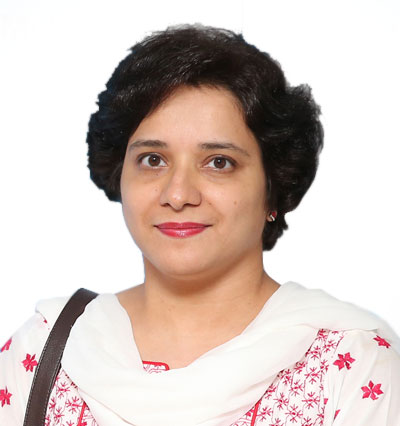 Telephone number 92 321 4892538Mailing address 129-B Model Town, Lahore 54700Email address bushra_ali75@hotmail.comPMDC no. 36812-PBushra AliCurrent Clinical Position: Assistant Professor Gastroenterology-HepatologyFatima Memorial Medical and Dental College,Lahore			Qualifications:MBBS (Fatima Jinnah Medical University for Women, Lahore)MCPS (Medicine) (College of Physicians and Surgeons of Pakistan)FCPS (Medicine) (College of Physicians and Surgeons of Pakistan)FCPS (Gastroenterology-Hepatology) (College of Physicians and Surgeons of Pakistan)Academic interests:Hepatitis E, B and C, liver disease in pregnancy, cirrhosis and its complications